Nombre______________________A interpersonal major assessmentPractice without your notes.Make sure all of your partners are present and are not at the small ensemble performance. If they are not here, please inform Sra. Bartlett.Remember, all of you need to speak and give supporting details to the argument so, it’s important to establish what order you will speak in.Wait for your group’s turn to argue.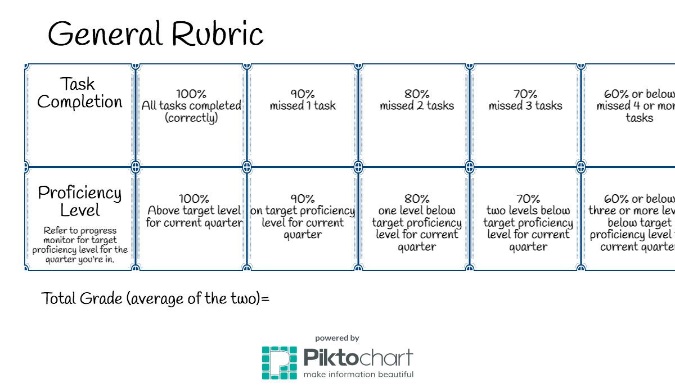 